LUM: K likovni umetnosti lahko sodi tudi ureditev prostora. Tvoja današnja naloga bo povezana s pripravo mize pri obroku. Lahko to navodilo uporabiš tudi med počitnicami v naslednjem tednu.Za lepo pripravljeno mizo je prijetno sedeti, pojesti zajtrk, kosilo, večerjo, še hrana se nam zdi okusnejša. Miza mora biti najprej čista (pospraviti boš moral šolske potrebščine), nato boš pripravil krožnik ali dva na sredino, nož in žlico na desno stran, ter vilico na levo stran krožnika. Desno zgoraj lahko pripraviš tudi kozarec za pijačo. Po potrebi lahko dodaš tudi žličko za sladico in še kaj. Oglej si spodnje slike.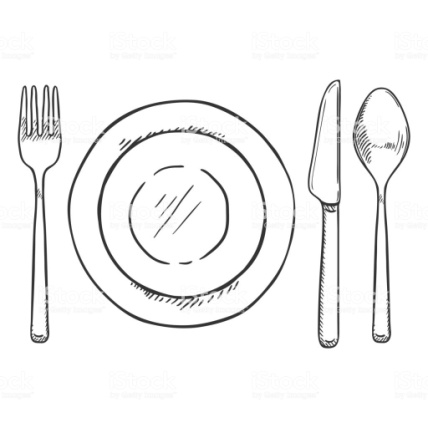 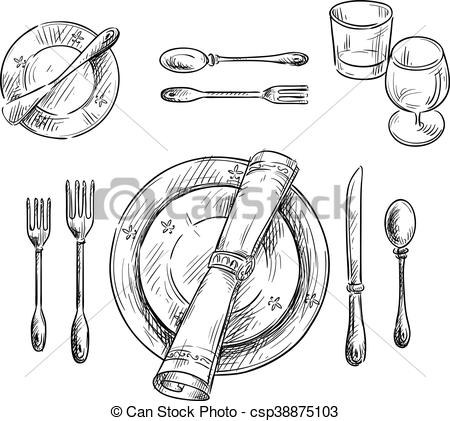 Poskrbi tudi za servet. Lahko ga zgibaš tudi na kakšen  poseben način.          Pahljača                                                Metuljček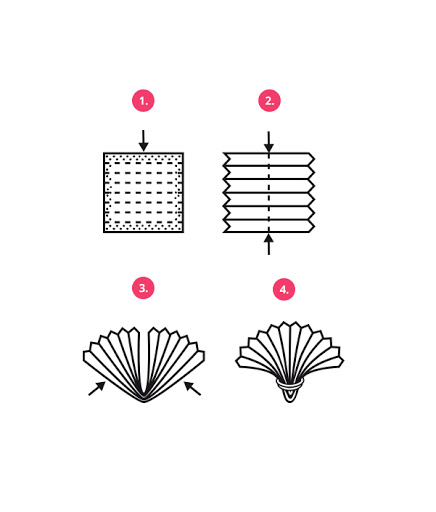 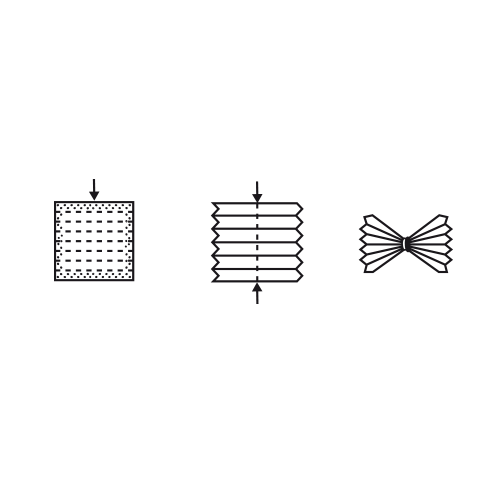 Žepek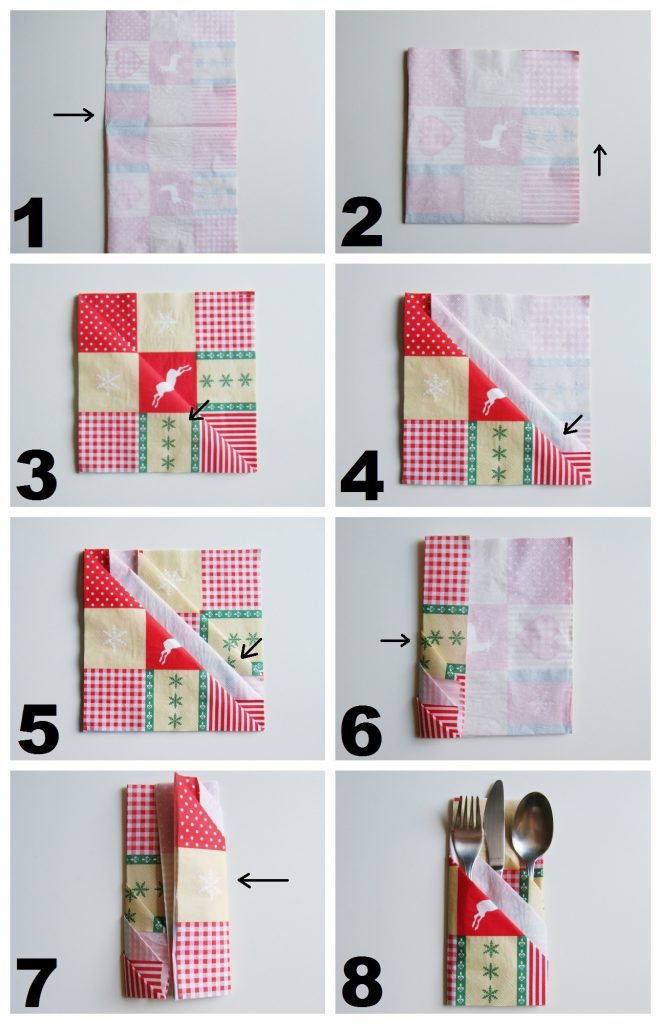 Za člane svoje družine pa boš pri enem obroku lahko poskrbel-a tudi za presenečenje. Za vsakega člana družine boš  na manjši listek papirja narisal-a nekaj lepega, kar imajo zelo radi, lahko pa jim zraven  napišeš še kaj lepega. Listek lepo uredi zraven pogrinjka. Na sredino mize lahko postaviš tudi podstavek za vročo posodo,… Bodi ustvarjalen/na.Potrudi se za vsakega posebej, na koncu pa seveda pospravi tudi mizo, pomagaj pomiti posodo ali zložiti v stroj,…